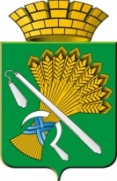 АДМИНИСТРАЦИЯ КАМЫШЛОВСКОГО ГОРОДСКОГО ОКРУГАП О С Т А Н О В Л Е Н И Еот 30.01.2019  N 42О предоставлении Комитету по управлению имуществом и земельным ресурсам администрации Камышловского городского округа разрешения на условно разрешенный вид использования формируемого земельного участка – магазины, расположенного в кадастровом квартале: 66:46:0102002, по ул. Энгельса, 5 в г. Камышлов Свердловской области, ориентировочной площадью 1361 кв.мВ соответствии со  ст. 39 Градостроительного кодекса Российской Федерации («Российская газета», № 290, 30.12.2004 г.), руководствуясь Уставом Камышловского городского округа, на основании рекомендаций комиссии по землепользованию и застройки на территории Камышловского городского округа от 17 января 2019 года, заключения по результатам общественных обсуждений от 17 января 2019 года №4, администрация Камышловского городского округаПОСТАНОВЛЯЕТ:Предоставить Комитету по управлению имуществом и земельным ресурсам администрации Камышловского городского округа разрешения на условно разрешенный вид использования формируемого земельного участка – магазины, расположенного в кадастровом квартале: 66:46:0102002, по ул. Энгельса, 5 в г. Камышлов Свердловской области, ориентировочной площадью 1361 кв.м.         2. Организационному отделу администрации Камышловского городского округа опубликовать настоящее постановление в газете «Камышловские известия» и разместить на официальном сайте Камышловского городского округа в информационно-телекоммуникационной сети «Интернет».3. Контроль за исполнением настоящего постановления возложить на первого заместителя главы администрации Камышловского городского округа  Бессонова Е.А.ГлаваКамышловского городского округа                                                А.В. Половников